Ҡ А Р А Р				ПРОЕКТ		         ПОСТАНОВЛЕНИЕ     __________  2015 й                     № _____               _______ 2015 гОб утверждении долгосрочной муниципальной целевой программы «Благоустройство территории сельского поселения Шаранский сельсовет муниципального района Шаранский район Республики Башкортостан на  2016-2020г.г.»          В  соответствии с Федеральным законом от 06.10.2003 № 131-ФЗ «Об общих принципах организации местного самоуправления в Российской Федерации», Бюджетным кодексом Российской Федерации, Уставом сельского поселения Шаранский сельсовет муниципального района Шаранский район Республики Башкортостан ПОСТАНОВЛЯЮ:1.Утвердить прилагаемую муниципальную целевую программу «Благоустройство территории сельского поселения Шаранский сельсовет муниципального района Шаранский район Республики Башкортостан на  2026-2020 г.г.».2.Опубликовать настоящее постановление в районной газете «Шаранские просторы» и разместить на официальном сайте сельского поселения www.sharan.sharan-sovet.ru.3. Постановление № 80 от 12.12.2014 года считать утратившим силу.4. Контроль исполнения настоящего постановления оставляю за собой.Глава сельского  поселения                                                            Р.М.Нуриев   ПАСПОРТ«Благоустройства территории сельского поселения Шаранский сельсовет муниципального района Шаранский район Республики Башкортостан на  2016-2020 г.г»Характеристика проблемы, на решение которой направлена ПрограммаРешение задач благоустройства и озеленения населенных пунктов поселения необходимо проводить программно-целевым методом. Программа разработана на основании Федерального закона от                                 06 октября 2003 года № 131 «Об общих принципах организации местного самоуправления в Российской Федерации» и  конкретизирует целевые критерии развития благоустройства сельского поселения Шаранский сельсовет на 2016 – 2020 годы.Повышение уровня качества проживания граждан является необходимым условием для стабилизации и подъема экономики поселения. Повышение уровня благоустройства территории стимулирует позитивные тенденции в социально-экономическом развитии муниципального образования и, как следствие, повышение качества жизни населения.          Имеющиеся объекты благоустройства, расположенные на территории поселения, не обеспечивают растущие потребности и не удовлетворяют современным требованиям, предъявляемым к их качеству, а уровень износа продолжает увеличиваться.Финансово - экономические механизмы, обеспечивающие восстановление, ремонт существующих объектов благоустройства, недостаточно эффективны, так как решение проблемы требует комплексного подхода.Помимо указанных общих проблем, имеются также специфические, влияющие на уровень благоустройства территории поселения:- повышенный уровень эксплуатационных нагрузок на объекты благоустройства и транспортной инфраструктуры;- необходимость обеспечения повышенных требований к уровню экологии, эстетическому и архитектурному облику поселения.Отрицательные тенденции в динамике изменения уровня благоустройства территорий обусловлены наличием следующих факторов:- снижением уровня общей культуры населения, выражающимся в отсутствии бережливого отношения к объектам муниципальной собственности.Существующий уровень благоустройства не отвечают требованиям ГОСТов  и иных нормативных актов, что является причиной:- снижения уровня безопасности движения;- снижения уровня комфортности проживания.Без реализации неотложных мер по повышению уровня благоустройства территории нельзя добиться эффективного обслуживания экономики и населения, а также обеспечить в полной мере безопасность жизнедеятельности и охрану окружающей среды.Таким образом, проблема низкого уровня благоустройства в поселении представляет собой широкий круг взаимосвязанных технических, экономических и организационных вопросов, решение которых должно опираться на последние достижения в данной области и учитывать:- соответствие уровня благоустройства общим направлениям социально-экономического развития населенных пунктов поселения;Программа полностью соответствует приоритетам социально-экономического развития сельского поселения Шаранский сельсовет муниципального района Шаранский район Республики Башкортостан на среднесрочную перспективу.     Реализация Программы направлена на:- создание условий для улучшения качества жизни населения;-осуществление мероприятий по обеспечению безопасности жизнедеятельности и сохранения окружающей среды;- содержание мест захоронения сельского поселения;- создание условий для преодоления социально-экономического отставания поселения от других муниципальных образований.Организация освещения улиц.Необходимость ускорения развития и совершенствования освещения поселения вызвана значительным ростом автомобилизации, повышения интенсивности его движения, ростом деловой и досуговой активности в вечерние и ночные часы.В целях улучшения эстетического облика населенных пунктов, повышения качества наружного освещения  необходимо своевременное выполнение мероприятий по содержанию и ремонту сетей уличного освещения.В области организации освещения улиц имеются следующие основные проблемы:- изношенность линий уличного освещения, а также отсутствие полных данных о состоянии сетей уличного освещения;- износ сетей уличного освещения;- необходима инвентаризация сетей уличного освещения  на территории поселения;- недостаток уличного освещения на окраинах населенных пунктов, территориях бюджетных учреждений.Основной причиной данной проблемы является отсутствие модернизации линий и оборудования  наружного освещения. Таким образом, наиболее остро стоит вопрос  обустройства уличного освещения в отдаленных населенных пунктах, улицах, бюджетных учреждениях. В настоящее время определены улицы и населенные пункты с недостаточным уличным освещением.- недостаточно развитая система работой линий уличного освещения.Замена ламп ДРЛ и ДНаТ (дуговые натриевые трубчатые лампы) на светодиодные лампы приведет к снижению затрат на эксплуатацию светильников в 5 раз увеличит нормативное число горения используемых ламп, а также применение светодиодных ламп снижает затраты на электроэнергию на 50% в сравнении с расчетными нормативами потребления.Оказание прочих мероприятий по благоустройству поселенияСтаровозрастность существующих зеленых насаждений и сокращение площади, используемой для создания новых зеленых насаждений. Для улучшения и поддержания состояния зеленых насаждений, устранения  аварийной ситуации, соответствия эксплуатационным требованиям, придания зеленым насаждениям  надлежащего декоративного облика требуется своевременное проведение работ по текущему содержанию зеленых насаждений на территории поселения. Особое внимание следует уделять восстановлению зеленого фонда путем  планомерной замены старовозрастных и аварийных насаждений, используя крупномерный посадочный материал саженцев деревьев ценных пород и декоративных кустарников.Наличие несанкционированных свалок на территории поселения.           Основная причина – захламление путем несанкционированной выгрузки бытовых и строительных отходов населением. В настоящее время уделяется недостаточное внимание решению данной проблемы, работы по ликвидации несанкционированных свалок  на территории поселения проводилось недостаточно в связи с отсутствием финансирования данных мероприятий.	Цели и задачи программы	Цель: «Комплексное решение проблем благоустройства, обеспечение и улучшение внешнего вида территории сельского поселения Шаранский сельсовет муниципального района Шаранский район Республики Башкортостан, способствующего комфортной жизнедеятельности»	Для достижения цели необходимо решить следующие задачи: Организация освещения улиц.Благоустройство кладбищ.Организация прочих мероприятий по благоустройству поселения.Механизированная уборка дорог.Повысить уровень благоустройства территории поселения;Рациональное и эффективное использование средств местного бюджета.Целевые индикаторы и Показатели Программы:Срок реализации Программы и источники ее финансирования	Реализация Программы рассчитана на 2016-2020 годы. 	Общий объем финансирования за счет средств местного бюджета составляет: 19 218 095 рублей, в том числе по годам:2016 год – 3 843 619 рублей2017 год – 3 843 619 рублей2018 год – 3 843 619 рублей2019 год  - 3 843 619 рублей2020 год - 3 843 619 рублейОбщий объем финансирования за счет средств бюджета Республики Башкортостан составляет: 3000 000 рублей, в том числе по годам:2016 год – 600  000 рублей2017 год – 600  000 рублей2018 год – 600  000 рублей 2019 год  - 600  000 рублей2020 год - 600  000 рублейОбъемы финансирования программы  по мероприятиям и годам подлежат уточнению при формировании бюджета сельского поселения Шаранский сельсовет муниципального района Шаранский район Республики Башкортостан  на соответствующий финансовый год.Перечень программных мероприятий       Перечень программных мероприятий, сроки их реализации , информация о необходимы ресурсах приведены в следующей таблице:Ожидаемые результаты реализации программы, социально-экономическая эффективность Программы.	 В результате  выполнения Программы ожидается достижение следующих показателей результативности:Задача 1: «Организация освещения улиц»:увеличение протяженности освещенных улиц и дорог;повышение освещенности улиц и дорог;оснащение улиц указателями с названиями улиц и номерами домов;освещение улиц, соответствующее возрастающим к нему требованиям, способствует обеспечению важнейшего права человека на безопасность и комфортность проживания.Основной социальный эффект реализации мероприятий Программы по организации освещения улиц заключается в снижении нарушений общественного порядка, формировании привлекательного вечернего облика улиц и площадей поселения.Задача 2: «Организация и содержание мест захоронения сельского поселения»:повышение уровня эстетики населения;Текущий ремонт ограждения кладбищ д.Тархан, с.Наратасты и с.Шаран.Задача 3: «Организация прочих мероприятий по благоустройству поселения»:стабилизация количества аварийных зеленых насаждений, подлежащих сносу;очистка улиц от снега и содержание дорог в удовлетворительном состоянии в зимнее время;проведение организационно-хозяйственных мероприятий по сбору и вывозу несанкционированных свалок.	Ожидаемые конечные результаты Программы связаны с обеспечением надежной работы объектов благоустройства, увеличением безопасности дорожного движения, экологической безопасности, эстетическими и другими  свойствами в целом, улучшающими вид территории поселения.         Реализация мероприятий Программы предполагает достижение следующих результатов:- развитие положительных тенденций в создании благоприятной среды жизнедеятельности;- повышение степени удовлетворенности населения уровнем благоустройства;- улучшение технического состояния отдельных объектов благоустройства;- улучшение санитарного и экологического состояния населенных пунктов поселения;- повышение уровня эстетики поселения;- привлечение молодого поколения к участию по благоустройству населенных пунктов в поселении.Организация управления ПрограммойРеализация программы осуществляется в соответствии с действующим законодательством, нормативно-правовыми актами администрации сельского поселения Шаранский сельсовет, определяющими механизм реализации программ сельского поселения Шаранский сельсовет.Администрация сельского поселения Шаранский сельсовет: осуществляет контроль за выполнением мероприятий Программы, проводит анализ выполнения и готовит отчеты о выполнении Программы, включая меры по повышению эффективности  ее реализации;несет ответственность за достижение цели и решение задач, за обеспечение утвержденных значений показателей в ходе реализации программы.Башкортостан РеспубликаһыШаран районымуниципаль районыныңШаран  ауыл Советыауыл биләмәһе Хакимиәте452630 Шаран ауылы, 1-се май урамы 62Тел.(347) 2-22-43,e-mail:sssharanss@yandex.ruШаран  ауылы, тел.(34769) 2-22-43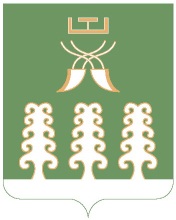 Республика БашкортостанАдминистрация сельского поселенияШаранский  сельсоветмуниципального районаШаранский район452630 с. Шаран ул. Первомайская,62Тел.(347) 2-22-43,e-mail:sssharanss@yandex.ruс. Шаран тел.(34769) 2-22-43Приложение к постановлению администрации сельского поселения Шаранский сельсовет муниципального района Шаранский район Республики Башкортостан № _ от  ____ 2015 годаНаименование ПрограммыПрограмма  «Благоустройства территории сельского поселения Шаранский сельсовет муниципального района Шаранский район Республики Башкортостан на  2016-2017 г.г.» (далее – Программа)Основание для разработки Программы- Федеральный закон от 06.10.2003 г. № 131-ФЗ «Об общих принципах организации местного самоуправления в Российской Федерации»- Уставом сельского поселения Шаранский сельсовет муниципального района Шаранский район Республики БашкортостанРазработчик ПрограммыАдминистрация сельского поселения Шаранский сельсовет муниципального района Шаранский район Республики БашкортостанОсновная цель ПрограммыКомплексное решение проблем благоустройства, обеспечение и улучшение внешнего вида территории сельского поселения Шаранский сельсовет, способствующего комфортной жизнедеятельностиОсновные задачи ПрограммыОрганизация освещения улиц.Благоустройство кладбищ.Организация прочих мероприятий по благоустройству поселения.Механизированная уборка дорог.Исполнитель ПрограммыАдминистрация сельского поселения Шаранский сельсовет муниципального района Шаранский район Республики БашкортостанСрок реализации Программы2016-2020 годыПеречень подпрограмм- Подпрограмма «Уличное освещение сельского поселения Шаранский сельсовет муниципального района Шаранский район Республики Башкортостан на  2016-2020г.г»- Подпрограмма «Организация и содержание мест захоронения сельского поселения Шаранский сельсовет муниципального района Шаранский район Республики Башкортостан на  2016-2020г.г.»- Подпрограмма «Мероприятия по благоустройству территорий населенных пунктов сельского поселения Шаранский сельсовет муниципального района Шаранский район Республики Башкортостан на  2016-2020г.г.»Источник финансирования ПрограммыСредства бюджета сельского поселения Шаранский сельсовет муниципального района Республики БашкортостанСредства бюджета Республики БашкортостанОбъем финансированияОбщий объем финансирования за счет средств местного бюджета составляет: 19 218 095 рублей, в том числе по годам:2016 год – 3 843 619 рублей2017 год – 3 843 619 рублей2018 год – 3 843 619 рублей2019 год  - 3 843 619 рублей2020 год - 3 843 619 рублейОбщий объем финансирования за счет средств бюджета Республики Башкортостан составляет: 3000 000 рублей, в том числе по годам:2016 год – 600  000 рублей2017 год – 600  000 рублей2018 год – 600  000 рублей 2019 год  - 600  000 рублей2020 год - 600  000 рублейБюджетные ассигнования в плановом периоде 2016-2020 г.г. могут быть уточненыЦелевые индикаторы  и показатели- содержание мест захоронения сельского поселения;-общая площадь зеленых насаждений в расчете на одного жителя;-обеспеченность уличным освещением;-количество действующих светильников к общему количеству светильников;-количество посаженных саженцев;-механизированная уборка дорог.Ожидаемые и конечные результаты  реализации ПрограммыПовышение уровня благоустройства территории сельского поселения Шаранский сельсовет:- увеличение уровня содержания сетей уличного освещения;- содержание мест захоронения сельского поселения;- увеличение уровня озеленения территории поселения;- увеличение количества мест массового отдыха;Развитие положительных тенденций в создании благоприятной среды жизнедеятельности;Повышение степени удовлетворенности населения уровнем благоустройства;Улучшение санитарного и экологического состояния населенных пунктов;Привлечение молодого поколения к участию по благоустройству населенных пунктов.Система организации контроля за исполнением ПрограммыАнализ хода реализации и контроль за выполнением осуществляется администрацией сельского поселения Шаранский сельсовет поквартально, отчет об исполнении Программы – ежегодно.Наименование индикатора (показателя)Единица измерения2016 год2017 год2018 год2019 год2020 годОбеспеченность уличным освещением%9095979899Количество действующих светильников к общему количеству светильников%9095979899Благоустройство кладбищшт.44444Организация прочих мероприятий по благоустройству поселения%9095979899Механизированная уборка дорог%9095979899Наименование мероприятияСрок реализацииИсточник финансированияФинансовые затраты, всего (руб.)ГодыГодыГодыГодыГодыНаименование мероприятияСрок реализацииИсточник финансированияФинансовые затраты, всего (руб.)2016 (руб.)2017(руб.)2018(руб.)2019(руб.)2020(руб.)Подпрограмма: Уличное освещение. Основное мероприятие: Организация бесперебойного уличного освещения населенных пунктов сельского поселения в темное время сутокПодпрограмма: Уличное освещение. Основное мероприятие: Организация бесперебойного уличного освещения населенных пунктов сельского поселения в темное время сутокПодпрограмма: Уличное освещение. Основное мероприятие: Организация бесперебойного уличного освещения населенных пунктов сельского поселения в темное время сутокПодпрограмма: Уличное освещение. Основное мероприятие: Организация бесперебойного уличного освещения населенных пунктов сельского поселения в темное время сутокПодпрограмма: Уличное освещение. Основное мероприятие: Организация бесперебойного уличного освещения населенных пунктов сельского поселения в темное время сутокПодпрограмма: Уличное освещение. Основное мероприятие: Организация бесперебойного уличного освещения населенных пунктов сельского поселения в темное время сутокПодпрограмма: Уличное освещение. Основное мероприятие: Организация бесперебойного уличного освещения населенных пунктов сельского поселения в темное время сутокПодпрограмма: Уличное освещение. Основное мероприятие: Организация бесперебойного уличного освещения населенных пунктов сельского поселения в темное время сутокПодпрограмма: Уличное освещение. Основное мероприятие: Организация бесперебойного уличного освещения населенных пунктов сельского поселения в темное время сутокОплата за электроэнергию2016-2020 г.г.Бюджет поселения106587192131743,802131743,802131743,802131743,802131743,80Текущий ремонт уличного освещения2016-2020 г.г.Бюджет РБ1500000300000300000300000300000300000Содержание   уличного освещения2016-2020 г.г.Бюджет поселения500000100000100000100000100000100000Приобретение ламп, светильников и другие электроматериалов2016-2020 г.г.Бюджет поселения500000100000100000100000100000100000Подпрограмма: Содержание мест захоронений.Основное мероприятие: Развитие и поддержка инициатив жителей сельского поселения по благоустройству кладбищПодпрограмма: Содержание мест захоронений.Основное мероприятие: Развитие и поддержка инициатив жителей сельского поселения по благоустройству кладбищПодпрограмма: Содержание мест захоронений.Основное мероприятие: Развитие и поддержка инициатив жителей сельского поселения по благоустройству кладбищПодпрограмма: Содержание мест захоронений.Основное мероприятие: Развитие и поддержка инициатив жителей сельского поселения по благоустройству кладбищПодпрограмма: Содержание мест захоронений.Основное мероприятие: Развитие и поддержка инициатив жителей сельского поселения по благоустройству кладбищПодпрограмма: Содержание мест захоронений.Основное мероприятие: Развитие и поддержка инициатив жителей сельского поселения по благоустройству кладбищПодпрограмма: Содержание мест захоронений.Основное мероприятие: Развитие и поддержка инициатив жителей сельского поселения по благоустройству кладбищПодпрограмма: Содержание мест захоронений.Основное мероприятие: Развитие и поддержка инициатив жителей сельского поселения по благоустройству кладбищПодпрограмма: Содержание мест захоронений.Основное мероприятие: Развитие и поддержка инициатив жителей сельского поселения по благоустройству кладбищТекущий ремонт ограждений кладбищ2016-2020 г.г.Бюджет поселения1500000300000300000300000300000300000Подпрограмма: Прочие мероприятия по благоустройству населенных пунктов сельского поселения. Основное мероприятие: Выполнение работ по повышению уровня внешнего благоустройства и санитарного содержания сельского поселенияПодпрограмма: Прочие мероприятия по благоустройству населенных пунктов сельского поселения. Основное мероприятие: Выполнение работ по повышению уровня внешнего благоустройства и санитарного содержания сельского поселенияПодпрограмма: Прочие мероприятия по благоустройству населенных пунктов сельского поселения. Основное мероприятие: Выполнение работ по повышению уровня внешнего благоустройства и санитарного содержания сельского поселенияПодпрограмма: Прочие мероприятия по благоустройству населенных пунктов сельского поселения. Основное мероприятие: Выполнение работ по повышению уровня внешнего благоустройства и санитарного содержания сельского поселенияПодпрограмма: Прочие мероприятия по благоустройству населенных пунктов сельского поселения. Основное мероприятие: Выполнение работ по повышению уровня внешнего благоустройства и санитарного содержания сельского поселенияПодпрограмма: Прочие мероприятия по благоустройству населенных пунктов сельского поселения. Основное мероприятие: Выполнение работ по повышению уровня внешнего благоустройства и санитарного содержания сельского поселенияПодпрограмма: Прочие мероприятия по благоустройству населенных пунктов сельского поселения. Основное мероприятие: Выполнение работ по повышению уровня внешнего благоустройства и санитарного содержания сельского поселенияПодпрограмма: Прочие мероприятия по благоустройству населенных пунктов сельского поселения. Основное мероприятие: Выполнение работ по повышению уровня внешнего благоустройства и санитарного содержания сельского поселенияПодпрограмма: Прочие мероприятия по благоустройству населенных пунктов сельского поселения. Основное мероприятие: Выполнение работ по повышению уровня внешнего благоустройства и санитарного содержания сельского поселенияСодержание дорог (очистка улиц от снега в зимнее время; уборка мусора на территории сельского поселения)2016-2020 г.г.Бюджет поселения3248000649600649600649600649600649600Текущий ремонт объектов благоустройства 2016-2020 г.г.Бюджет поселения3000000600000600000600000600000600000Очистка свалок2016-2020 г.г.Бюджет поселения1000000200000200000200000200000200000Приобретение материалов для благоустройства 2016-2020 г.г.Бюджет поселения3000000600000600000600000600000600000Взносы на капитальный ремонт многоквартирных домов2016-2020 г.г.Бюджет поселения31137662275,2062275,2062275,2062275,2062275,20Всего:2521809550436195043619504361950436195043619